CSEI  NR.1 Oradea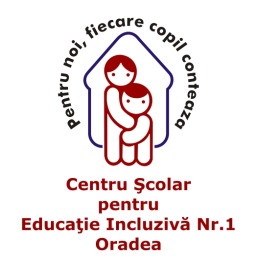 Numele și prenumele :								Clasa :Data :Fișă de lucru    Resurse video  youtube : Înmulțirea numerelor naturalehttps://www.youtube.com/watch?v=1ewmKi-kzjgCalculați.29+       38+        $5+        34+       17+        26+        39+       44+        71+30          21          40           15        71           44          50         23          14…….       …….      …….         …….      …….       …….       ……..      ……..      …….. Calculați:57-        48-        92-         84-          39-          58-        99-        36-         45-  7            3           1             4             6              5            2           3             3…….      ……..      …….      …….         …….        …….       …….      …….       ……..Calculați :21 x       42  x           100 x          55x           210 x          243 x         74  x        330  x   2           2                    2                2                 2                 2              2                 2::::::::::::::::::::::::::::::::::::::::::::::::::::::::::::::::::::::::::::::::::::::::::::::::::::::::::::::::::::::: Numărați  în  ordinea dată :500    510   ……………………………………………………………...600600    601  ……………………………………………………………… 610100    200  ………………………………………………………………1000710    711   ………………………………………………………………720600    590   ……………………………………………………………… 500